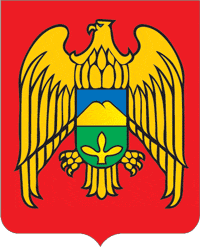 КЪЭБЭРДЭЙ-БАЛЪКЪЭР РЕСПУБЛИКЭМ И ЛЕСКЕН РАЙОНЫМ ЩЫЩ ЕРОКЪУЭ КЪУАЖЭМ СОВЕТЫМ И ЩIЫПIЭ САМОУПРАВЛЕНЭКЪАБАРТЫ-МАЛКЪАР РЕСПУБЛИКАНЫ ЛЕСКЕН РАЙОНУНУ ЭРОКЪЭ ЭЛ ЖЕР-ЖЕР САМОУПРАЛЕНИЯСЫ СОВЕТИСОВЕТ МЕСТНОГО САМОУПРАЛЕНИЯ  СЕЛЬСКОГО ПОСЕЛЕНИЯ ЕРОККО ЛЕСКЕНСКОГО РАЙОНА КАБАРДИНО-БАЛКАРСКОЙ РЕСПУБЛИКИ	РЕШЕНИЕ № 1	      Совета местного самоуправления  сельского поселения Ерокко   Лескенского муниципального района Кабардино-Балкарской Республики     «26»  декабря 2019 года                                                                    с.п. Ерокко    «О бюджете сельского поселения Ерокко Лескенского муниципального   района Кабардино-Балкарской Республики на 2020 год и на плановый период   2021-2022 годов» «Статья 1. Основные характеристики бюджета сельского поселения  Ерокко Лескенского муниципального   района Кабардино-Балкарской Республики на 2020 год и на плановый период 2021-2022 годов:1. Утвердить основные характеристики местного бюджета сельского поселения Ерокко Лескенского муниципального   района  (далее – местный бюджет) на 2020 год, с учетом уровня инфляции, не превышающего 3,0 процента  (декабрь 2020 года к декабрю 2019 года):1)  прогнозируемый общий объем доходов местного бюджета на 2020 год в сумме 4 394 276 рублей 18 копеек, в том числе объем межбюджетных трансфертов из республиканского бюджета Кабардино-Балкарской Республики в сумме 41 000 рублей 00 копеек субвенция и иные межбюджетные трансферты – 80 850 рублей 00 копеек субвенция на осуществление переписи – 12 200,00из бюджета Лескенского  муниципального района в сумме 3 346 851,00 рублей;собственные доходы в сумме – 913 375 рублей  18 копеек  2) прогнозируемый общий объем расходов местного бюджета на 2020 год в сумме 4 394 276 рублей 18 копеек;                3) верхний предел муниципального долга на 1 января 2020 года в сумме ноль рублей;4) дефицит местного бюджета в сумме ноль рублей;5) нормативную величину резервного фонда на 1 января 2020 года в сумме 30 000 рублей 00 копеек. 2 Утвердить основные характеристики местного бюджета сельского поселения Ерокко Лескенского муниципального   района  (далее – местный бюджет) на 2021 год и на 2022 год с учетом уровня инфляции не превышающего 4,0 процента  (декабрь 2021 года к декабрю 2020 года, и 4,0 процента (декабрь 2022 года к декабрю 2021 года):1) прогнозируемый общий объем доходов местного бюджета на 2021 год в сумме 4 293 204  рубля 96 копеек, (республиканский бюджета   29 900 рублей 00 копеек,  субвенция и иные межбюджетные трансферты  82 181 рублей 42 копеек,бюджет Лескенского муниципального района в сумме 3 246 851,00 рублей); собственные доходы в сумме 934 272,54 рублей 22 копеек 2) прогнозируемый общий объем доходов местного бюджета на 2022 год в сумме 4 360 389 рублей 25 копеек (республиканский бюджета  в сумме 29 800 рублей 00 копеек, субвенция и иные межбюджетные трансферты  86 794 рублей 69 копеек,бюджета Лескенского  муниципального района в сумме 3 246 851,00 рублей);собственный доход – 996 943 рубля 56 копеек 3) прогнозируемый общий объем расходов местного бюджета на 2021 год в сумме 4 293 204 рубля 96 копеек  и на 2022 год 4 360 389 рублей 25 копеек4) верхний предел муниципального долга на  2021 год в сумме ноль рублей и на 2022 год в сумме ноль рублей;5) дефицит местного бюджета  на 2021 год в сумме ноль рублей и на 2022 год в сумме ноль рублей;6) нормативную величину резервного фонда на  2021 год в сумме 30 000 рублей 00 копеек и на 2022 год в сумме 30 000 рублей 00 копеек.Статья 2. Доходы местного бюджета по видам доходов на 2020 год и плановый период 2021 и 2022 годов.Утвердить доходы местного бюджета по видам доходов на 2020 год и на  плановый период 2021 и 2022 годов согласно приложению 1 к настоящему решению.Статья 3. Главные администраторы доходов местного бюджета и главные  администраторы источников финансирования дефицита местного бюджета1. Утвердить перечень главных администраторов доходов местного бюджета на 2020 год и плановый период 2021 и 2022 годов согласно приложению 2 к настоящему решению.2. Утвердить перечень  главных администраторов источников финансирования дефицита местного бюджета на 2020 год и плановый период 2021 и 2022 годов согласно приложению 3 к настоящему решению. 3. В случае изменения в 2020 году и  в плановом периоде 2021 и 2022 годов состава и (или) функций администраторов доходов местного бюджета или  администраторов источников финансирования дефицита местного бюджета местная администрация сельского поселения Ерокко Лескенского муниципального   района Кабардино-Балкарской Республики вправе при определении принципов назначения, структуры кодов и присвоении кодов классификации доходов бюджетов Российской Федерации и источников финансирования дефицитов бюджетов вносить соответствующие изменения в состав закрепленных за ними кодов классификации доходов бюджетов Российской Федерации или классификации источников финансирования дефицитов бюджетов.Статья 4. Особенности администрирования доходов бюджетов бюджетной системы Российской Федерации в 2020 году и на  плановые периоды 2021 и 2022 годовВ случаях, установленных законодательством Российской Федерации, государственные органы и органы государственной власти, не являющиеся федеральными органами исполнительной власти, органы местного самоуправления, а также находящиеся в их ведении бюджетные учреждения осуществляют начисление, учет и контроль за правильностью исчисления, полнотой уплаты государственной пошлины за совершение действий, связанных с лицензированием, проведением аттестации, государственной пошлины за государственную регистрацию, а также за совершение прочих юридически значимых действий, платежей по отдельным видам неналоговых доходов, подлежащих зачислению в местный бюджет, включая пени и штрафы по ним, а также осуществляют взыскание задолженности и принимают решения о возврате (зачете) указанных платежей в порядке, установленном для осуществления соответствующих полномочий администраторами доходов местного бюджета. Порядок учета и отражения в бюджетной отчетности указанных платежей устанавливается местной администрацией сельского поселения  Ерокко Лескенского муниципального района Кабардино-Балкарской Республики.Статья 5. Особенности использования средств, получаемых муниципальными бюджетными учреждениями1. Средства в валюте Российской Федерации, полученные муниципальными бюджетными учреждениями от приносящей доход деятельности, учитываются на лицевых счетах, открытых им в Министерстве финансов Кабардино-Балкарской Республики, и расходуются муниципальными бюджетными учреждениями в соответствии с генеральными разрешениями (разрешениями), оформленными местной администрацией сельского поселения Ерокко  в установленном Министерством финансов Кабардино-Балкарской Республики порядке, и сметами доходов и расходов по приносящей доход деятельности, утвержденными в порядке, определяемом местной администрацией сельского поселения Ерокко  в пределах остатков средств на их лицевых счетах, если иное не предусмотрено настоящим решением. Средства, полученные от приносящей доход деятельности, не могут направляться муниципальными  бюджетными учреждениями на создание других организаций, покупку ценных бумаг и размещаться на депозиты в кредитных организациях.2. Средства в валюте Российской Федерации, поступающие во временное распоряжение муниципальных бюджетных учреждений в соответствии с законодательными и иными нормативными правовыми актами Российской Федерации, учитываются на лицевых счетах, открытых им в Министерстве финансов Кабардино-Балкарской Республики, в порядке, установленном Министерством финансов Кабардино-Балкарской Республики.Статья 6. Бюджетные ассигнования местного бюджета на 2020 год и на  плановый период 2021 и 2022 годов.1. Утвердить ведомственную структуру расходов местного бюджета согласно приложению 4 к настоящему решению;2. Утвердить в пределах общего объема расходов, установленного статьей 1 настоящего решения, распределение бюджетных ассигнований по разделам и подразделам, целевым статьям и видам расходов классификации расходов бюджета согласно приложению 5 к настоящему решению;Статья 7. Особенности использования бюджетных ассигнований по обеспечению деятельности органов местного самоуправления и муниципальных учреждений1. Местная администрация сельского поселения Ерокко Лескенского муниципального   района Кабардино-Балкарской Республики  не вправе принимать решения, приводящие к увеличению в 2020 году и  в плановом периоде 2021 и 2022 годах численности муниципальных служащих и работников муниципальных учреждений.Статья 8. Особенности исполнения местного бюджета1. Направить в 2020 году остатки средств местного бюджета по состоянию на 1 января 2020 года на лицевых счетах получателей средств местного бюджета, образовавшиеся в связи с неполным использованием бюджетных ассигнований, утвержденных Решением   сессии Совета местного самоуправления сельского поселения Ерокко Лескенского муниципального   района Кабардино-Балкарской Республики от 29 декабря 2018 года  "О бюджете сельского поселения  Ерокко Лескенского муниципального   района Кабардино-Балкарской Республики на 2019 год" на те же цели в 2020 году в качестве дополнительных бюджетных ассигнований.Средства, полученные бюджетными учреждениями от предпринимательской деятельности и не использованные по состоянию на 31 декабря, зачисляются в тех же суммах на вновь открываемые соответствующим бюджетным учреждениям лицевые счета.2. Установить в соответствии с пунктом 3 статьи 217 Бюджетного кодекса Российской Федерации следующие основания для внесения в 2020 году и плановом периоде 2021 и 2022 годах изменений в показатели сводной бюджетной росписи местного бюджета, связанные с резервированием средств в составе утвержденных бюджетных ассигнований:1) распределение средств на уплату налога на имущество организаций и земельного налога  распорядителями средств местного бюджета и бюджетными учреждениями, находящимися в их ведении, в связи с изменением законодательства Российской Федерации о налогах и сборах с 1 января 2006 года, предусмотренных по подразделу "Другие общегосударственные вопросы" раздела "Общегосударственные вопросы" классификации расходов бюджетов;2. Установить в соответствии с пунктом 3 статьи 217 Бюджетного кодекса Российской Федерации следующие основания для внесения в 2020 году и плановом периоде 2021-2022 годах изменений в показатели сводной бюджетной росписи местного бюджета, связанные с особенностями исполнения местного бюджета и (или) перераспределения бюджетных ассигнований между  распорядителями средств местного бюджета:1) использование остатков средств местного бюджета, указанных в части 1 настоящей статьи;Статья 9. Вступление в силу настоящего РешенияНастоящее Решение вступает в силу с 1 января 2020 года.   Глава сельского поселения Ерокко                                                       А. БарсоковПриложение №1к решения сессии  Советаместного самоуправления"О бюджете сельского  поселенияЕрокко Лескенскогомуниципального   районаКабардино-Балкарской Республикина 2020 год и плановый период2021-2022годов" № 1 от 26.12.2019г         ДОХОДЫ МЕСТНОГО БЮЖДЕТА ПО ВИДАМ ДОХОДОВ                      НА  2020 ГОД И НА ПЛАНОВЫЙ ПЕРИОД 2021-2022 ГОДОВ(рублей)                                                                                                                   Приложение №2к решения сессии  Советаместного самоуправления"О бюджете сельского  поселенияЕрокко Лескенскогомуниципального   районаКабардино-Балкарской Республикина 2020 год и на плановый период                                                                                                  2021-2022 годов" № 1 от 26.12.2019 гПЕРЕЧЕНЬ ГЛАВНЫХ  АДМИНИСТРАТОРОВ ДОХОДОВ МЕСТНОГО БЮДЖЕТАНА 2020 ГОД И НА ПЛАНОВЫЙ ПЕРИОД 2021-2022 годовПриложение №3к решению сессии  Советаместного самоуправления"О бюджете сельского  поселенияЕрокко Лескенскогомуниципального   районаКабардино-Балкарской Республикина 2020 год и на плановый период                                                                         2021-2022 годов" № 1 от  26.12.2019гПЕРЕЧЕНЬГЛАВНЫХ  АДМИНИСТРАТОРОВ ИСТОЧНИКОВ ФИНАНСИРОВАНИЯ ДЕФИЦИТА МЕСТНОГО БЮДЖЕТА НА 2020 ГОД  И НА ПЛАНОВЫЙ ПЕРИОД 2021-2022 годовПриложение №4	  	к решению сессии Советаместного самоуправления"О бюджете сельского  поселенияЕрокко Лескенскогомуниципального   районаКабардино-Балкарской Республикина 2020 год и  на плановый период2021-2022 годов" № 1 от 26.12.2019 гВЕДОМСТВЕННАЯ СТРУКТУРА РАСХОДОВ МЕСТНОГО БЮДЖЕТА НА 2020 ГОД И ПЛАНОВЫЙ ПЕРИОД 2021-2022 ГОДОВ                                                                                                                                       Приложение №5к решения сессии  Советаместного самоуправления"О бюджете сельского  поселенияЕрокко Лескенскогомуниципального   районаКабардино-Балкарской Республикина 2020 год и плановый период2021-2022 годов" №1 от 26.12.2019 гРАСПРЕДЕЛЕНИЕ БЮДЖЕТНЫХ АССИГНОВАНИЙ НА 2020 ГОД И НА ПЛАНОВЫЙ ПЕРИОД 2021-2022 ГОДОВ ПО РАЗДЕЛАМ ПОДРАЗДЕЛАМ, ЦЕЛЕВЫМ СТАТЬЯМ И ВИД РАСХОДОВ КЛАССИФИКАЦИИ РАСХОДОВ БЮДЖЕТАПриложение №6к решению сессиисовета местного самоуправления сельского поселения Ерокко Лескенского муниципального района КБР «О бюджете сельского поселения Ерокко Лескенского муниципального   района Кабардино-Балкарской Республики на 2020 год                                                              и в плановый период 2021 и 2022 годов» № 1 от 26.12. 2019г                                                                    Источники         Финансирования дефицита бюджета сельского поселения Ерокко  на 2020 год.  КБКНаименование КВД2020 год2021 год2022 год 123451.03.02231.01.0000.110Доходы от уплаты акцизов на дизельное топливо, подлежащие распределению между бюджетами субъектов Российской Федерации и местными бюджетами с учетом установленных дифференцированных нормативов отчислений в местные бюджеты (по нормативам, установленным Федеральным законом о федеральном бюджете в целях формирования дорожных фондов субъектов Российской Федерации)290 417,93296 630,10319 645,111.03.02241.01.0000.110Доходы от уплаты акцизов на моторные масла для дизельных и (или) карбюраторных (инжекторных) двигателей, подлежащие распределению между бюджетами субъектов Российской Федерации и местными бюджетами с учетом установленных дифференцированных нормативов отчислений в местные бюджеты (по нормативам, установленным Федеральным законом о федеральном бюджете в целях формирования дорожных фондов субъектов Российской Федерации)1 495,901 488,551 576,041.03.02251.01.0000.110Доходы от уплаты акцизов на автомобильный бензин, подлежащие распределению между бюджетами субъектов Российской Федерации и местными бюджетами с учетом установленных дифференцированных нормативов отчислений в местные бюджеты (по нормативам, установленным Федеральным законом о федеральном бюджете в целях формирования дорожных фондов субъектов Российской Федерации)379 340,38386 375,48413 812,891.03.02261.01.0000.110Доходы от уплаты акцизов на прямогонный бензин, подлежащие распределению между бюджетами субъектов Российской Федерации и местными бюджетами с учетом установленных дифференцированных нормативов отчислений в местные бюджеты (по нормативам, установленным Федеральным законом о федеральном бюджете в целях формирования дорожных фондов субъектов Российской Федерации)-37 479,03-41 021,59-40 570,481.01.02010.01.1000.110Налог на доходы физических лиц с доходов, источником которых является налоговый агент, за исключением доходов, в отношении которых исчисление и уплата налога осуществляются в соответствии со статьями 227, 227.1 и 228 Налогового кодекса Российской Федерации (сумма платежа (перерасчеты, недоимка и задолженность по соответствующему платежу, в том числе по отмененному)151 000,00157 000,00163 280,001.05.03010.01.1000.110Единый сельскохозяйственный налог (сумма платежа (перерасчеты, недоимка и задолженность по соответствующему платежу, в том числе по отмененному)11 700,0012 200,0012 700,001.06.01030.10.1000.110Налог на имущество физических лиц, взимаемый по ставкам, применяемым к объектам налогообложения, расположенным в границах сельских поселений (сумма платежа (перерасчеты, недоимка и задолженность по соответствующему платежу, в том числе по отмененному)41 000,0042 600,0044 300,001.06.06033.10.1000.110Земельный налог с организаций, обладающих земельным участком, расположенным в границах сельских поселений (сумма платежа (перерасчеты, недоимка и задолженность по соответствующему платежу, в том числе по отмененному)20 600,0021 500,0022 400,001.06.06043.10.1000.110Земельный налог с физических лиц, обладающих земельным участком, расположенным в границах сельских поселений (сумма платежа (перерасчеты, недоимка и задолженность по соответствующему платежу, в том числе по отмененному)55 300,0057 500,0059 800,002.02.15001.10.0000.150Дотации бюджетам сельских поселений на выравнивание бюджетной обеспеченности41 000,0029 900,0029 800,002.02.16001.10.0000.150Дотации бюджетам сельских поселений на выравнивание бюджетной обеспеченности из бюджетов муниципальных районов3 346 851,003 246 851,003 246 851,002.02.35118.10.0000.150Субвенции бюджетам сельских поселений на осуществление первичного воинского учета на территориях, где отсутствуют военные комиссариаты80 850,0082 181,4286 794,692.02.35469.10.0000.150Субвенции бюджетам сельских поселений на проведение Всероссийской переписи населения 2020 года12 200,000,000,00Код бюджетной классификации Российской Федерации    Код бюджетной классификации Российской Федерации    Наименование  главного  администратора доходов            Главные администраторы доходовДоходов местного бюджетаНаименование  главного  администратора доходов            Муниципальное казенное учреждение «Местная администрация сельского поселения Ерокко Лескенского муниципального района Кабардино-Балкарской Республики»Муниципальное казенное учреждение «Местная администрация сельского поселения Ерокко Лескенского муниципального района Кабардино-Балкарской Республики»Муниципальное казенное учреждение «Местная администрация сельского поселения Ерокко Лескенского муниципального района Кабардино-Балкарской Республики»7031 13 01995 10 0000 130Прочие доходы от оказания платных услуг (работ) получателями средств бюджета сельских поселений7031 17 01050 10 0000 180Невыясненные поступления, зачисляемые в бюджеты поселений7031 17 05050 10 0000 180Прочие неналоговые поступления, зачисляемые в бюджеты поселений7032 02 15001 10 0033 151Дотации бюджетам поселений на выравнивание бюджетной обеспеченности7032 02 15001 10 0034 151Дотации бюджетам поселений на выравнивание бюджетной обеспеченности7032 02 04999 10 7120 151Прочие субсидии бюджетам поселений (разработка генеральных планов и корректировки правил землепользования и застройка сельских поселений)7032 02 02008 10 0001 151Субсидии бюджетам поселений на обеспечение жильем молодых семей  (РФ)7032 02 02008 10 0002 151Субсидии бюджетам поселений на обеспечение жильем молодых семей  (КБР)703 1 11 05035 10 0000 120Доходы, получаемые в виде арендной платы за земельные участки, государственная собственность на которые не разграничена и которые расположены в границах сельских поселений а также средства от продажи права на заключение договоров аренды указанных арендных участков7031 11 05035 10 0000 120Доходы от сдачи в аренду имущества, находящегося на оперативном управлении органов управления поселении и созданных ими учреждений7032 02 03015 10 0000 151Субвенции бюджетам поселений на осуществление первичного воинского учета на территориях, где отсутствуют военные комиссариаты7032 19 05000 10 0000 151Возврат остатков субсидий, субвенций и иных межбюджетных трансфертов, имеющих целевое направление, прошлых лет, из бюджетов поселений7032 0202216 10 0000 151Субсидии бюджетам поселений на осуществление дорожной деятельности в отношении в отношении автомобильных дорог общего пользования, а также капитального ремонта и ремонта дворовых территорий многоквартирных домов, проездов к дворовым территориям многоквартирных домов населенных пунктов7032 02 25555 10 0000 151Субсидии бюджетам поселений на формирование городской средыКод главыКод группы, подгруппы, статьиИ вида источниковНаименование703010 50201 10 0000 510Муниципальное казенное учреждение «Местная администрация сельского  поселения Ерокко Лескенского муниципального района Кабардино-Балкарской Республики»703010 50201 10 0000 610Муниципальное казенное учреждение «Местная администрация сельского  поселения Ерокко Лескенского муниципального района Кабардино-Балкарской Республики»892020 10100 10 0000 710Муниципальное казенное учреждение «Управление по экономике и финансам местной  администрации Лескенского  муниципального района Кабардино-Балкарской Республики»(РУБЛЯХ)Наименование показателяКБККБККБККБККБККБККБККБК2020  год2020  год2020  год2021 год2022 годНаименование показателяКВСРРазделПодразделПодразделКЦСРКЦСРГруппа расходовГруппа расходов2020  год2020  год2020  год2021 год2022 год12344556677789ВСЕГО:4 394 276,184 394 276,184 394 276,184 293 204,964 360 389,25Администрация сельского поселения7034 394 276,184 394 276,184 394 276,184 293 204,964 360 389,25Условные расходы703000000000000000000000000000000000,000,000,00110 275,00220 679,00ОБЩЕГОСУДАРСТВЕННЫЕ ВОПРОСЫ703011 694 904,611 694 904,611 694 904,611 686 104,611 690 504,61Расходы на выплаты персоналу в целях обеспечения выполнения функций государственными (муниципальными) органами, казенными учреждениями, органами управления государственными внебюджетными фондами70301020277100900197710090019100100666 229,49666 229,49666 229,49666 229,49666 229,49Функционирование Правительства Российской Федерации, высших исполнительных органов государственной власти субъектов Российской Федерации, местных администраций70301968 646,76968 646,76968 646,76972 046,76976 446,76Расходы на выплаты персоналу в целях обеспечения выполнения функций государственными (муниципальными) органами, казенными учреждениями, органами управления государственными внебюджетными фондами70301040478200900197820090019100100880 646,76880 646,76880 646,76880 646,76880 646,76Закупка товаров, работ и услуг для государственных (муниципальных) нужд7030104047820090019782009001920020084 000,0084 000,0084 000,0087 400,0091 800,00Иные бюджетные ассигнования703010404782009001978200900198008004 000,004 000,004 000,004 000,004 000,00Обеспечение деятельности финансовых, налоговых и таможенных органов и органов финансового (финансового -бюджетного) надзора70301060614 828,3614 828,3614 828,3614 828,3614 828,36Межбюджетные трансферты703010606392037392039203739205005001 000,001 000,001 000,001 000,001 000,00Межбюджетные трансферты7030106069390079390939007939050050013 828,3613 828,3613 828,3613 828,3613 828,36Резервный фонд70301111130 000,0030 000,0030 000,0030 000,0030 000,00Иные бюджетные ассигнования7030111113920520540392052054080080030 000,0030 000,0030 000,0030 000,0030 000,00Другие общегосударственные вопросы70301131315 200,0015 200,0015 200,003 000,003 000,00Иные бюджетные ассигнования703011313771009279477100927948008003 000,003 000,003 000,003 000,003 000,00Закупка товаров, работ и услуг для государственных (муниципальных) нужд7030113139990054690999005469020020012 200,0012 200,0012 200,00НАЦИОНАЛЬНАЯ ОБОРОНА7030280 850,0080 850,0080 850,0082 181,4286 794,69Мобилизационная и вневойсковая подготовка70302030380 850,0080 850,0080 850,0082 181,4286 794,69Субвенции на осуществление первичного воинского учета на территориях, где отсутствуют военные комиссариаты7030203039990051180999005118080 850,0080 850,0080 850,0082 181,4286 794,69Расходы на выплаты персоналу в целях обеспечения выполнения функций государственными (муниципальными) органами, казенными учреждениями, органами управления государственными внебюджетными фондами7030203039990051180999005118010010080 850,0080 850,0080 850,0082 181,42 86 794,69Дорожное хозяйство (дорожные фонды)7030409 09 633 775,18633 775,18633 775,18643 472,54694 463,56Закупка товаров, работ и услуг для государственных (муниципальных) нужд70304090924201920582420192058200200633 775,18633 775,18633 775,18643 472,54694 463,56Благоустройство 7030577 211,5177 211,5177 211,5164 193,5144 773,51Закупка товаров, работ и услуг для государственных (муниципальных) нужд7030503030599999999059999999920020077 211,5177 211,5177 211,5164 193,5144 773,51КУЛЬТУРА, КИНЕМАТОГРАФИЯ703081 769 056,881 769 056,881 769 056,881 678 774,881 705 374,88Расходы на выплаты персоналу в целях обеспечения выполнения функций государственными (муниципальными) органами, казенными учреждениями, органами управления государственными внебюджетными фондами703080101112019005911201900591001001 103 366,881 103 366,881 103 366,881 103 366,881 103 366,88Закупка товаров, работ и услуг для государственных (муниципальных) нужд70308010111201900591120190059200200665 690,00665 690,00665 690,00575 408,00602 008,00СОЦИАЛЬНАЯ ПОЛИТИКА70310138 478,00138 478,00138 478,00138 478,00138 478,00Социальное обеспечение и иные выплаты населению70310010171000Н060071000Н0600300300138 478,00138 478,00138 478,00138 478,00138 478,00Наименование показателяКБККБККБККБККБККБККБК2020 год2020 год2021 год2022 годНаименование показателяРазделПодразделПодразделКЦСРКЦСРГруппа расходовГруппа расходов2020 год2020 год2021 год2022 год123344556678ВСЕГО:4 394 276,184 394 276,184 293 204,964 360 389,25Условные расходы000000000000000000000000000000000,000,00110 275,00220 679,00ОБЩЕГОСУДАРСТВЕННЫЕ ВОПРОСЫ011 694 904,211 694 904,211 686 104,611 690 504,61Функционирование высшего должностного лица субъекта Российской Федерации и муниципального образования010202666 229,49666 229,49666 229,49666 229,49Глава муниципального образования01020277100000007710000000666 229,49666 229,49666 229,49666 229,49Расходы на выплаты персоналу в целях обеспечения выполнения функций государственными (муниципальными) органами, казенными учреждениями, органами управления государственными внебюджетными фондами01020277100900197710090019100100666 229,49666 229,49666 229,49666 229,49Аппарат местной администрации010404968 646,76968 646,76972 046,76976 446,76Расходы на обеспечение функций государственных органов, в том числе территориальных органов01040478200900197820090019968 646,76968 646,76972 046,76976 446,76Расходы на выплаты персоналу в целях обеспечения выполнения функций государственными (муниципальными) органами, казенными учреждениями, органами управления государственными внебюджетными фондами01040478200900197820090019100100880 646,76880 646,76880 646,76880 646,76Закупка товаров, работ и услуг для государственных (муниципальных) нужд0104047820090019782009001920020084 000,0084 000,0087 40091 800,00Иные бюджетные ассигнования010404782009001978200900198008004 000,004 000,004 000,004 000,00Обеспечение деятельности финансовых, налоговых и таможенных органов и органов финансового (финансово-бюджетного) надзора01060614 828,3614 828,3614 828,3614 828,36Межбюджетные трансферты010606392037392039203739205005001 000,001 000,001 000,001 000,00Межбюджетные трансферты0106069390079390939007939050050013 828,3613 828,3613 828,3613 828,36Резервные фонды01111130 000,0030 000,0030 000,0030 000,00Резервный фонд Местной администрации0111113920520540392052054030 000,0030 000,0030 000,0030 000,00Иные бюджетные ассигнования0111113920520540392052054080080030 000,0030 000,0030 000,0030 000,00Другие общегосударственные вопросы01131315 200,0015 200,003 000,003 000,00Иные бюджетные ассигнования011313771009279477100927948008003 000,003 000,003 000,003 000,00Закупка товаров, работ и услуг для государственных (муниципальных) нужд0113139990054690999005469020020012 200,0012 200,00НАЦИОНАЛЬНАЯ ОБОРОНА0280 850,0080 850,0082 181,4286 794 ,69Мобилизационная и вневойсковая подготовка02030380 850,0080 850,0082 181,42 86 794,69Расходы на выплаты персоналу в целях обеспечения выполнения функций государственными (муниципальными) органами, казенными учреждениями, органами управления государственными внебюджетными фондами0203039990051180999005118010010080 850,0080 850,0082 181,4286 794,69Дорожные фонды04633 775,18633 775,18643 472,54694 463,56Содержание автомобильных дорог общего пользования местного значения04090924201920582420192058633 775,18633 775,18643 472,54694 463,56Закупка товаров, работ и услуг для государственных (муниципальных) нужд04090924201920582420192058200200633 775,18633 775,18643 472,54694 463,56Благоустройство05030377 211,5177 211,5164 193,5144 773,51Закупка товаров, работ и услуг для государственных (муниципальных) нужд0503030599999999059999999920020077 211,5177 211,5164 193,5144 773,51КУЛЬТУРА, КИНЕМАТОГРАФИЯ081 769 056,881 769 056,881 678 774,881 705 374,88Культура0801011 769 056,881 769 056,881 678 774,881 705 374,88Расходы на выплаты персоналу в целях обеспечения выполнения функций государственными (муниципальными) органами, казенными учреждениями, органами управления государственными внебюджетными фондами080101112019005911201900591001001 103 366,881 103 366,881 103 366,881 103 366,88Закупка товаров, работ и услуг для государственных (муниципальных) нужд08010111201900591120190059200200665 690,00665 690,00575 408,00602 008,00СОЦИАЛЬНАЯ ПОЛИТИКА10138 478,00138 478,00138 478,00138 478,00Пенсионное обеспечение100101138 478,00138 478,00138 478,00138 478,00Выплата доплат к пенсиям лицам, замещавшим должность муниципальной службы10010171000Н060071000Н0600138 478,00138 478,00138 478,00138 478,00Социальное обеспечение и иные выплаты населению10010171000Н060071000Н0600300300138 478,00138 478,00138 478,00138 478,00Код бюджетной классификации РФ     Вид заимствований 2020 год2021 год2022 год703.01050201100000.510Увеличение прочих остатков денежных средств бюджета-4 394 276,18-4 293 204,96-4 360 389,25703.01050201100000.610Уменьшение прочих остатков денежных средств бюджета4 394 276,184 293 204,964 360 389,25703.01050200000000.000Остаток средств бюджета0,000,000,00